Информация о проведении мероприятия, по профилактике ранних половых связей                                                                                 МОБУ СОШ имени Ж.Г.Киекбаева с.СаитбабаИсполнитель заместитель директора по ВР Шайхулова А.С.МУНИЦИПАЛЬНОЕ  ОБРАЗОВАТЕЛЬНОЕ  УЧРЕЖДЕНИЕХОЧАШЕВСКАЯ СРЕДНЯЯ  ОБЩЕОБРАЗОВАТЕЛЬНАЯ  ШКОЛА  ЯДРИНСКОГО РАЙОНА ЧУВАШСКОЙ РЕСПУБЛИКИП Р И К А З	                                    01.04.2009 		    № 27	                                                                 с. ХочашевоОб организации месячника по охране труда в школе На основании приказа отдела образования и молодежной политики Ядринской районной администрации № 50от 31.03.2009 г. «Об организации месячника по охране труда в образовательных учреждениях Ядринского района»ПРИКАЗЫВАЮ:С 01 по 30 апреля 2008 г. в школе объявить месячник по охране труда.Уполномоченному по охране труда, преподавателю ОБЖ,  Скворцову Г.В. провести по школе 28 апреля 2009 г.единый урок по охране труда. Отчет о проведении урока по охране труда представить до 29.04.2009 г. в отдел образования и молодежной политики в электронном варианте.Информацию о проведении месячника представить до 30.04.2008 г. в отдел образования и молодежной политики (с фотографиями) в электронном варианте.Отчет о проведенном месячнике по охране труда в школе вынести на заседание педсовета.Контроль исполнения данного приказа оставляю за собой.Директор школы:   И.Г.НикитинаМОУ «Хочашевская средняя общеобразовательная школа»Ядринского района Чувашской РеспубликиУтверждаюДиректор школы:__________ З.Х.ХайруллинаПлан месячника  охраны трудаМОБУ СОШ имени Ж.Г.Киекбаевас.Саитбаба Зам.директора по УВР:   Н.А.Васильева Характеристикаучителя технологии МОБУ СОШ имени Ж.Г.Киекбаевас.СаитбабаГафурийского района Республики Башкортостан  МавлеткуловойРимыБиктимировны.                                                                                                         Рима Биктимировна,1973 года рождения, окончила факультет педагогики и методики начального обучения Салаватского педагогического колледжа в 1992 году.Получила специальность учителя начальных классов и начала работу в Юзимяновской средней школе учителем начальных классов.     В 2011 году окончила Челябинский государственный педагогический университет по специальности «Педагогика и психология». С 2004 года она ведет предмет «Технология»  в данной школе.     За время работы Рима Биктимировна показала себя только с хорошей стороны, дисциплинированный, знающий свой предмет, постоянно стремящийся к самообразованию учитель.Она часто проводит открытые уроки,  выступает с докладами  на районных и республиканских семинарах и конференциях. На уроки приглашает представителей различных профессий и умельцев народного промысла.  Рима  Биктимировна- опытный педагогический  работник.Общий стаж работы составляет 21 год. Ее учащиеся ежегодно участвуют на конкурсах «Одаренные дети» и занимают призовые места. Постоянно участвует на районных, республиканских  и  национальных праздниках с выставками  работ своих учащихся.   Рима Биктимировнаявляетсязаведующимкабинета  «Обслуживающий труд»,  отвечающим современным требованиям, где она обучает учащихся шитью, ткачеству, вязанию и тонкостям кулинарии. Ответственно выполняет общественные поручения. На протяжении нескольких лет Рима Биктимировна являлась председателем женсовета при  Саитбабинском сельсовете.Мавлеткулова  Рима Биктимировна – опытный классный руководитель. В данное время ведет классное руководство в 5б классе. Дети в классе очень активные, участвуют во всех  школьных мероприятиях и соревнованиях. Она успешно работает с родителями учащихся.   За многолетний добросовестный труд Рима Биктимировна награждена Почетными грамотами школы, села и района.   Рима Биктимировна не только прекрасный педагог, но и хорошая жена,мать троих сыновей.                   Директор школы:            З.Х.Хайруллина№Название мероприятияВ каких классахОтветственные 1Проведение классных часов для девушек  «Проблемы ранних половых связей»11 классШайхулова А.С.,Хакимова М.С., акушер-гинеколог Саитбабинской участковой больницы 2Проведение беседы на тему:        « Мой выбор – моё здоровье»10-11 классыМусина Г.Ш., учитель биологии3Проведение учебной лекции с просмотром фильмов об абортах по теме: « Ранняя беременность»9 – 11 классыШайхулова А.С.Хакимова М.С., акушер-гинеколог Саитбабинской участковой больницы4Общешкольное родительское собрание для матерей на тему:   « Половое воспитание»1-11 классыШайхулова А.С.,          Сафаргулова Г.Б., специалист отдела опекиГазизова Р.А., классный руководитель 7а класса2 апрель 2009 г.Немалый ущерб нашему государству и населению приносят пожары. Пожар – явление крайне опасное, жестокое, враждебное всему живому.      Основой путь уменьшения пожарной опасности – это предельная внимательность каждого человека к угрозе пожаров, отчетливое понимание реальности этой угрозы.  В связи с этим большое значение приобретает изучение правил пожарной безопасности и умение ликвидировать очаги возгорания.    Преподаватель ОБЖ Скворцов Г.В., в рамках месячника охраны труда в школе, провел семинар для классных руководителей по теме «Первичные средства пожаротушения». 4 апрель 2009 г.Общешкольная линейка.   Преподаватель ОБЖ  Скворцов Г.В. проводит обучение учащихся  по теме:  «Применение средств пожаротушения». 6 апрель 2009 г. Педагогическое совещание.Тема: "Охрана труда".На педсовете школы были рассмотрены следующие вопросы:Основные направления государственной политики в области охраны трудаГосударственные нормативные требования охраны труда в школеОбязанности работника в области охраны труда9 апрель 2009 г. 6 класс. Классный час. Сегодня мы провели классный час по теме: «Основные правила первой доврачебной помощи». Данная тема была посвящена месячнику охраны труда в школе. Мы узнали, что правильно оказанная первая помощь часто играет решающую роль при спасении жизни пострадавшего, сокращает время лечения, способствует быстрому заживлению ран.  Помощь надо оказать сразу же на месте происшествия, быстро и умело, еще до прихода врача, до прибытия «Скорой помощи».  Смысл первой помощи заключается в способствовании устранению угрозы жизни пострадавшего, предупреждению возможных осложнений и в обеспечении скорейшей транспортировки его в лечебное учреждение.Актив 6 класса. Классный руководитель Скворцов Г.В. 9 апрель 2009 г. 6 класс. Классный час. Сегодня мы провели классный час по теме: «Основные правила первой доврачебной помощи». Данная тема была посвящена месячнику охраны труда в школе. Мы узнали, что правильно оказанная первая помощь часто играет решающую роль при спасении жизни пострадавшего, сокращает время лечения, способствует быстрому заживлению ран.  Помощь надо оказать сразу же на месте происшествия, быстро и умело, еще до прихода врача, до прибытия «Скорой помощи».  Смысл первой помощи заключается в способствовании устранению угрозы жизни пострадавшего, предупреждению возможных осложнений и в обеспечении скорейшей транспортировки его в лечебное учреждение.Актив 6 класса. Классный руководитель Скворцов Г.В. Беседа «Азбука вашей безопасности». В рамках месячника «Охрана труда» в 11 классе провели беседу «Азбука вашей безопасности». Вместе с учащимися вспомнили что делать, если горит телевизор, квартира, одежда на человеке. Как пользоваться огнетушителями и  как оказать первую помощь при ожогах. Повторили телефонные номера экстренной помощи.10.04.Огонь – друг и враг человека В рамках месячника по охране труда  10 апреля в 8 классе провели классный час на тему «Огонь – друг и враг человека».  Ребята на занятии много узнали о пожарной безопасности, самостоятельно выполнили тестирование с вариантами поступков в предлагаемой экстремальной ситуации.  Рассказ учителя об эльбарусовской трагедии стал очень интересным и поучительным. На занятии директор школы И.Г.Никитина приняла активное участие и рассказала о важных правилах безопасности человека.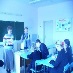 10.04.Огонь – друг и враг человека В рамках месячника по охране труда  10 апреля в 8 классе провели классный час на тему «Огонь – друг и враг человека».  Ребята на занятии много узнали о пожарной безопасности, самостоятельно выполнили тестирование с вариантами поступков в предлагаемой экстремальной ситуации.  Рассказ учителя об эльбарусовской трагедии стал очень интересным и поучительным. На занятии директор школы И.Г.Никитина приняла активное участие и рассказала о важных правилах безопасности человека.10.04.    «Юный пешеход»   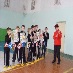 В рамках месячника «Молодёжь за здоровый образ жизни» и охраны труда классный руководитель Смирнова М.В. провела с пятиклассниками игру «Юный пешеход» с целью обобщения знания детей о поведении на дорогах, умения ориентироваться по дорожным  знакам, применять свои знания на практике. Начали игру с повторения правил дорожного движения и обозначения дорожных знаков, которые можно встретить на улицах и дорогах. В ходе игры были разгаданы загадки, проведены конкурсы «Дальше, дальше», «Кто быстрее», «Светофор», «Азбука дорог» и ответили на вопросы. 10.04.    «Юный пешеход»   В рамках месячника «Молодёжь за здоровый образ жизни» и охраны труда классный руководитель Смирнова М.В. провела с пятиклассниками игру «Юный пешеход» с целью обобщения знания детей о поведении на дорогах, умения ориентироваться по дорожным  знакам, применять свои знания на практике. Начали игру с повторения правил дорожного движения и обозначения дорожных знаков, которые можно встретить на улицах и дорогах. В ходе игры были разгаданы загадки, проведены конкурсы «Дальше, дальше», «Кто быстрее», «Светофор», «Азбука дорог» и ответили на вопросы. 14.04.Безопасность на дорогеСегодня дошкольники провели "Безопасность на дороге". Как вы думаете, для чего предназначена улица? На какие части она делится? Как называют людей, идущих по улице? Как пешеход должен идти по улице? Где люди могут переходить проездную часть? Как узнать, где переход и где зебра? Зачем нужен светофор?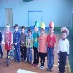  На это всё ответят наши дети. И расскажут, какова дорога, как надо ехать, что разрешается и что нельзя делать на дороге.  Дети очень активно отвечали на вопросы, рассказывали стихотворения, инсценировали различные ситуации. Мы рады и довольны. И взрослым и детям напоминаем, что: нужно правила движения, выполнять без возращенья.14.04.Безопасность на дорогеСегодня дошкольники провели "Безопасность на дороге". Как вы думаете, для чего предназначена улица? На какие части она делится? Как называют людей, идущих по улице? Как пешеход должен идти по улице? Где люди могут переходить проездную часть? Как узнать, где переход и где зебра? Зачем нужен светофор? На это всё ответят наши дети. И расскажут, какова дорога, как надо ехать, что разрешается и что нельзя делать на дороге.  Дети очень активно отвечали на вопросы, рассказывали стихотворения, инсценировали различные ситуации. Мы рады и довольны. И взрослым и детям напоминаем, что: нужно правила движения, выполнять без возращенья.14.04. Безопасность на дорогахСегодня дошкольники провели "Безопасность на дороге". Как вы думаете, для чего предназначена улица? На какие части она делится? Как называют людей, идущих по улице? Как пешеход должен идти по улице? Где люди могут переходить проездную часть? Как узнать, где переход и где зебра? Зачем нужен светофор? На это всё ответят наши дети. И расскажут, какова дорога, как надо ехать, что разрешается и что нельзя делать на дороге.  Дети очень активно отвечали на вопросы, рассказывали стихотворения, инсценировали различные ситуации. Мы рады и довольны. И взрослым и детям напоминаем, что: нужно правила движения, выполнять без возращенья.14.04. Безопасность на дорогахСегодня дошкольники провели "Безопасность на дороге". Как вы думаете, для чего предназначена улица? На какие части она делится? Как называют людей, идущих по улице? Как пешеход должен идти по улице? Где люди могут переходить проездную часть? Как узнать, где переход и где зебра? Зачем нужен светофор? На это всё ответят наши дети. И расскажут, какова дорога, как надо ехать, что разрешается и что нельзя делать на дороге.  Дети очень активно отвечали на вопросы, рассказывали стихотворения, инсценировали различные ситуации. Мы рады и довольны. И взрослым и детям напоминаем, что: нужно правила движения, выполнять без возращенья.  20.04. Для эффективного предупреждения негативных последствий беспорядочного поведения учащихся и персонала школы большое значение имеет пропаганда  знаний по воспитанию психологической готовности к действиям во время пожара, разработка схем эвакуации, графиков работ и распределение обязанностей в период эвакуации. Для формирования у учащихся целевого автоматизма действий при чрезвычайных ситуациях в школе необходимы учебные тренировки по эвакуации. И такая тренировка была проведена в школе. Тренировка была проведена с заблокированием  нескольких запасных выходов. После тренировки был проведен анализ мероприятия с участием учащихся и персонала школы. №Наименование мероприятийДатаОтветственные1.Издать приказ по школе о проведении месячника по охране труда. Ознакомить приказом персонал школы. Составление плана месячника по ОТ.1 апрельДиректор школыЗаместители.2.Общешкольная линейка. Ознакомление учащихся планом  проведения месячника по охране труда2 апрельАдминистрация3.Провести семинар по обучению и повышению квалификации сотрудников школы в области охраны труда и действующего трудового законодательства3 апрельАдминистрация 4.Проверка рабочих и ученических мест соответствию ТБ, правил и норм по охране труда4 апрельАдминистрация и профком5.Обучение учащихся безопасности труда:1.      Обеспечение безопасности в классах2.        Нормализация санитарно-гигиенических условий3.        Обеспечение режимов труда и отдыха учащихся4.        Пропаганда вопросов охраны труда1-я неделя2-я неделя3-я неделя4-я неделяКлассные руководители6.Родительское собрание: «Работа школы с родителями по профилактике детского травматизма»4 апрельЗам. по УВРВасильева Н.А.7. Организация научно-исследовательских работ по вопросам охраны трудаВ течение месячникаКлассные руководители8.Осуществление проверки производственной санитарии в классах:1.      Параметры микроклимата в учебных помещениях2.        Вентиляция3.        Требование к освещению4.        Электробезопасность5.        Пожаробезопасность1-я неделя2-я неделя3-я неделя4-я неделяАдминистрацияПрофкомЭлектрик 9.Проверка индивидуальных средств защиты и их обновлениеВ течение месячникаАдминистрацияКл. рук.10.Первичные средства пожаротушения. Порошковые огнетушители. Их свойства и применениеВ течение месячникаПреподаватель ОБЖ11.Тренировки. Действия учащихся и персонала школы при чрезвычайных ситуациях2 раза в течение мес.Администрация12.Единый урок охраны труда28 апрельАдминистрацияКлассные рук.13.Экологический субботник2 декада месяцаАдминистрацияКлассные рук.14.Ознакомление с Трудовым Кодексом РФВ течение месяцаПреподаватель ОБЖАдминистрация